ZASADY QUIZU:1/ Każdy z uczestników wylosuje kartkę – ten, u którego na kartce znajdzie się cyfra „1” zacznie odpowiadać jako pierwszy; potem kolejność odpowiadających – zgodnie ze wskazówkami zegara2/ Pytania odczytywane będą przez Moderatora Quizu z listy w kolejności od pierwszego, następnie drugie itd.; pytań się nie powtarza3/ Każdy z uczestników quizu otrzyma po 10 pytań – po jednym z tej samej kategorii 4/ Każdy ma na odpowiedź 15 sekund, w tym czasie musi rozpocząć udzielanie odpowiedzi5/ Odpowiedzi nie można poprawiać – w przypadku udzielenia dwóch odpowiedzi, liczy się odpowiedź udzielona jako pierwsza6/ Za odpowiedź pełną przyznaje się 1 pkt, za udzielenie odpowiedzi błędnej, niepełnej lub niepodjęcie odpowiedzi w ciągu 15 sekund – 0 pkt.7/ Komisja Komitetu Głównego po wysłuchaniu odpowiedzi informuje, ile przyznaje punktów – 0 czy 1 pkt, jeżeli 0 pkt. – informuje, jaka była odpowiedź prawidłowa na 1 pkt.Kategoria 1 – Organizacje wyspecjalizowane ONZ. Rozwiń skróty organizacji:1/ WMOOdpowiedź: Światowa Organizacja Meteorologiczna2/ IMOOdpowiedź: Międzynarodowa Organizacja Morska3/ WIPOOdpowiedź: Światowa Organizacja Własności Intelektualnej4/ UPUOdpowiedź: Światowy Związek Pocztowy5/ WHOOdpowiedź: Światowa Organizacja Zdrowia6/ UNIDOOdpowiedź: Organizacja Narodów Zjednoczonych do spraw Rozwoju Przemysłu7/ ILOOdpowiedź: Międzynarodowa Organizacja Pracy8/ FAOOdpowiedź: Organizacja Narodów Zjednoczonych do spraw Wyżywienia i Rolnictwa9/ ICAOOdpowiedź: Organizacja Międzynarodowego Lotnictwa Cywilnego10/ UNESCOOdpowiedź: Organizacja Narodów Zjednoczonych ds. Oświaty, Nauki i KulturyKategoria 2 – PrezydenciPodaj imię i nazwisko aktualnego Prezydenta w następujących państwach:1/ BułgariaOdpowiedź: Rumen Radew2/ CzechyOdpowiedź: Miloš Zeman3/ GrecjaOdpowiedź: Prokopis Pawlopulos4/ Macedonia Odpowiedź: Ǵorge Iwanow5/ NiemcyOdpowiedź: Frank-Walter Steinmeier6/ PortugaliaOdpowiedź: Marcelo Rebelo de Sousa7/ Słowenia Odpowiedź: Borut Pahor8/ WęgryOdpowiedź: János Áder9/ WłochyOdpowiedź: Sergio Mattarella10/ LitwaOdpowiedź: Dalia GrybauskaitėKategoria 3 – Teorie, pojęcia, terminy.Podaj, kto był ich autorem:1/ Globalna wioskaOdpowiedź: Herbert McLuhan2/ Zimna wojnaOdpowiedź: Bernard Baruch3/ Trójelementowa definicja państwaOdpowiedź: Georg Jellinek4/ Społeczeństwo informacyjne  Odpowiedź: Tadao Umesao5/ PolitejaOdpowiedź: Arystoteles6/ Narody ZjednoczoneOdpowiedź: Franklin Delano Roosevelt7/ Pierestrojka, głasnost, uskorienijeOdpowiedź: Michaił Gorbaczow8/ Pomysłodawca Ligi NarodówOdpowiedź: Woodrow Wilson9/ Tyrania większościOdpowiedź: Arystoteles10/ Żelazna kurtynaOdpowiedź: Winston ChurchillKategoria 4 – Terytoria zależnePodaj, od jakiego kraju zależne są obecnie niżej wymienione terytoria:1/ SvalbardOdpowiedź: Norwegii2/ KajmanyOdpowiedź: Wielkiej Brytanii3/ Wyspy OwczeOdpowiedź: Danii4/ ArubaOdpowiedź: Holandii 5/ Wyspa NorfolkOdpowiedź: Australii6/ Wyspa BouvetaOdpowiedź: Norwegii7/ BermudyOdpowiedź: Wielkiej Brytanii8/ Wyspy KokosoweOdpowiedź: Australii9/ MontserratOdpowiedź: Wielkiej Brytanii10/ GrenlandiaOdpowiedź: DaniiKategoria 5 – Sekretarze Generalni NATO. Podaj kraj, z jakiego pochodzi:1/ Willy ClaesOdpowiedź: Belgia2/ Manlio BrosioOdpowiedź: Włochy3/ Dirk StikkerOdpowiedź: Holandia4/ George RobertsonOdpowiedź: Wielka Brytania5/ Hastings Lionel IsmayOdpowiedź: Wielka Brytania6/ Jaap de Hoop SchefferOdpowiedź: Holandia7/ Joseph LunsOdpowiedź: Holandia8/ Manfred WörnerOdpowiedź: Niemcy9/ Javier SolanaOdpowiedź: Hiszpania10/ Andre Fogh RasmussenOdpowiedź: DaniaKategoria 6 – Funkcje prawa Określ, co to za funkcja prawa:1/ Państwo pozwala zapewnić obywatelom poczucie bezpieczeństwa w państwie. Eliminuje niepożądane zachowania.Odpowiedź: stabilizacyjna / regulacji życia społecznego2/ Państwo określa ramy działania władzy i organizacji publicznych.Odpowiedź: organizacyjna3/ Prawo ma za zadanie określić wymiar kary za dokonanie przestępstw, działać odstraszająco na sprawców.Odpowiedź: represyjna4/ Prawo ma za zadanie chronić te wartości, które są ogólnie przyjęte i ważne ze społecznego punktu widzenia.Odpowiedź: ochronna5/ Prawo jest narzędziem zmiany różnych dziedzin życia np. prawo oświatowe.Odpowiedź: dynamizująca6/ Prawo rozdziela dobra i ciężary wynikające z funkcjonowania państwa np. przez podatki.Odpowiedź: [re]dystrybucyjna [re[dystrybutywna]]7/ Prawo określa postawy jednostek, grup społecznych, narodu i instytucji państwowych. Wyznacza jakie postępowanie jest zabronione, a jakie nie.Odpowiedź: kontrolna8/ Prawo integruje ludność zamieszkującą na danym terenie. Wpływa na kultywowanie określonych przez daną społeczność wartości. Prawo decyduje o ciągłości historycznej danego narodu i państwa.Odpowiedź: kulturotwórcza9/ Prawo wyznacza granice pomiędzy uprawnieniami państwa a wolnością jednostki. Określa jakie zachowanie jednostki wobec państwa jest zabronione.Odpowiedź: gwarancyjna10/ Prawo kształtuje pozytywne zachowania wobec przepisów prawnych, np. wobec przestrzegania przepisów ruchu drogowego.Odpowiedź: wychowawczaKategoria 7 – Partie polityczneRozwiń skróty polskich partii politycznych:1/ ZCHNOdpowiedź: Zjednoczenie Chrześcijańsko-Narodowe2/ AWSOdpowiedź: Akcja Wyborcza Solidarność3/ KPNOdpowiedź: Konfederacja Polski Niepodległej4/ ROPOdpowiedź: Ruch Odbudowy Polski5/ KNPOdpowiedź: Kongres Nowej Prawicy6/ SdRPOdpowiedź: Socjaldemokracja Rzeczypospolitej Polskiej7/ UPROdpowiedź: Unia Polityki Realnej8/ KLDOdpowiedź: Kongres Liberalno-Demokratyczny9/ UEDOdpowiedź: Unia Europejskich Demokratów10/ LPROdpowiedź: Liga Polskich RodzinKategoria 8. Ministrowie Spraw ZagranicznychWymień jeden z rządów RP (podaj jakiego premiera był to rząd), którego ministrem spraw zagranicznych był:1/ Krzysztof SkubiszewskiOdpowiedź: [Rząd Tadeusza] Mazowieckiego		[Rząd Jana Krzysztofa] Bieleckiego		[Rząd Jana] Olszewskiego		[Rząd Hanny] Suchockiej2/ Dariusz RosatiOdpowiedź: [Rząd Józefa] Oleksego		[Rząd Włodzimierza] Cimoszewicza3/ Andrzej OlechowskiOdpowiedź: [Rząd Waldemara] Pawlaka4/ Władysław BartoszewskiOdpowiedź: [Rząd Józefa] Oleksego		 [Rząd Jerzego] Buzka5/ Bronisław GeremekOdpowiedź: [Rząd Jerzego] Buzka6/ Stefan MellerOdpowiedź: [Rząd Kazimierza] Marcinkiewicza7/ Włodzimierz CimoszewiczOdpowiedź: [Rząd Leszka] Millera		 [Rząd Marka] Belki8/ Adam Daniel RotfeldOdpowiedź: [Rząd Marka] Belki9/ Anna FotygaOdpowiedź: [Rząd Kazimierza] Marcinkiewicza		 [Rząd Jarosława] Kaczyńskiego10/ Radosław SikorskiOdpowiedź: [Rząd Donalda] TuskaKategoria 9 – Rewolucje XX i XXI wieku.Podaj, w jakim kraju przeprowadzono poniższe rewolucje:1/ CedrowaOdpowiedź: Liban2/ SzafranowaOdpowiedź: Mijanmar [Birma]3/ DżinsowaOdpowiedź: Białoruś4/ RóżOdpowiedź: Gruzja5/ AksamitnaOdpowiedź: Czechosłowacja6/ GoździkówOdpowiedź: Portugalia7/ PurpurowaOdpowiedź: Irak8/ TulipanowaOdpowiedź: Kirgistan9/ JaśminowaOdpowiedź: Tunezja10/ ZielonaOdpowiedź: IranKategoria 10. KadencjePodaj, na ile lat w RP powołuje się:1/ Rzecznika Praw Obywatelskich Odpowiedź: 5 lat2/ Prezesa Najwyższej Izby KontroliOdpowiedź: 6 lat3/ Prezesa Naczelnego Sądu AdministracyjnegoOdpowiedź: 6 lat4/ Prezesa Narodowego Banku PolskiegoOdpowiedź: 6 lat5/ Prezesa Instytutu Pamięci NarodowejOdpowiedź: 5 lat6/ Generalnego Inspektora Ochrony Danych OsobowychOdpowiedź: 4 lata7/ Członków Krajowej Rady Radiofonii i TelewizjiOdpowiedź: 6 lat8/ Sędziów Trybunału KonstytucyjnegoOdpowiedź: 9 lat9/ Pierwszego Prezesa Sądu NajwyższegoOdpowiedź: 6 lat10/ Rzecznika Praw Dziecka Odpowiedź: 5 lat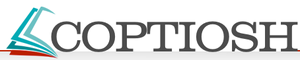 